Prezydent Miasta Pruszkowa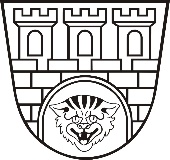 Zarządzenie nr 215/ 2023Prezydenta Miasta Pruszkowaz dnia 31 lipca 2023 rokuw sprawie powołania koordynatora MDR w związku z wprowadzeniem procedury wewnętrznej w zakresie przeciwdziałania niewywiązywaniu się z obowiązku przekazywania informacji o schematach podatkowych.Na podstawie art. 30 ust. 1 i art. 33 ust. 1 ustawy z dnia 8 marca 1990 r. o samorządzie gminnym (Dz. U. z 2019 r. poz. 506, ze zm), art. 92 (Dz. U. z 2019 r. poz. 511, 1571 i 1815) art. 86l § 1 ustawy z dnia 29 sierpnia 1997 r. Ordynacja podatkowa (Dz. U. 2019 r. poz. 900 z późn. zm.) zarządzam, co następuje:§ 1Powołuję Panią Joannę Luszowską Inspektora w Wydziale Finansów i Budżetu do pełnieniafunkcji Koordynatora MDR.§ 2Zakres obowiązków Koordynatora MDR określa procedura wewnętrzna w zakresie przeciwdziałania niewywiązywaniu się z obowiązku przekazywania informacji o schematach podatkowych, przyjęta Zarządzeniem nr 213/2023 Prezydenta Miasta Pruszkowa z dnia 31 lipca 2023 roku.§ 3Zarządzenie wchodzi w życie z dniem podpisania.Paweł MakuchPrezydent Miasta Pruszkowa 